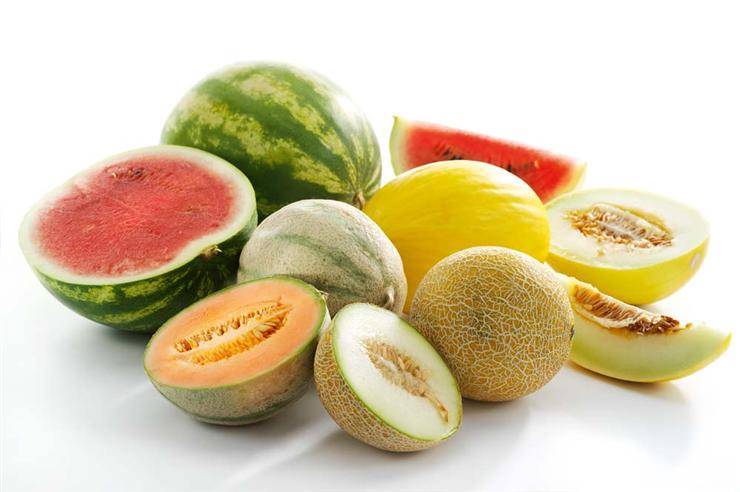 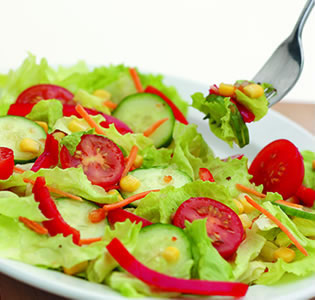 			  Ј Е Л О В Н И К	                                                   За период 01.08.- 05.08.2022.год.         НАПОМЕНА: Установа задржава право на евентуалну измену јеловника у случају немогућности набавке појединих намирница.ПРЕДШКОЛСКА УСТАНОВА ЧУКАРИЦА				 		 ДИЈЕТЕТИЧАРИ НУТРИЦИОНИСТИ УСТАНОВЕ: Бр. 1739/1 датум  18.07.2022. год.                                                                                                 БЕОГРАД – Пожешка број 28   							           Мирјана Спасов , Јелена ЈовановићТел./факс: 3058-717                                                                                                                                                                                                                                                                                                                                                         				 Дат.ДОРУЧАКУЖИНАРУЧАКПонедељaк01.08.Свињска печеница, павлака, хлеб, јогуртГризПарадајз чорба, француски кромпир са сланином, парадајз салата, хлеб, ЈабукаУторак02.08.Намаз од сардине и крем сира, хлеб,  јогуртОбланда са сувим воћем, чајМусака од тиквица, кисело млеко, хлеб, Сок од поморанџеСреда03.08.Прженице, јогуртСлана плазма,чајПилеће печење (батак и карабатак), вариво од поврћа, хлеб, ДињаЧетвртак04.08.Јунећа печеница, крем сир, хлеб, какаоВоћни колач са бресквом, лимунадаГрашак са свињским месом, краставац салата, хлеб, БрескваПетак05.08.Намаз од шунке и павлаке, хлеб, млекоКолач са маком, чајЈунећи гулаш са макаронама, купус салата, хлеб, ЛубеницаПРОСЕЧНА ЕНЕРГЕТСКА И НУТРИТИВНА ВРЕДНОСТ ЦЕЛОДНЕВНОГ ДЕЧИЈЕГ ОБРОКАПРОСЕЧНА ЕНЕРГЕТСКА И НУТРИТИВНА ВРЕДНОСТ ЦЕЛОДНЕВНОГ ДЕЧИЈЕГ ОБРОКАПРОСЕЧНА ЕНЕРГЕТСКА И НУТРИТИВНА ВРЕДНОСТ ЦЕЛОДНЕВНОГ ДЕЧИЈЕГ ОБРОКАПРОСЕЧНА ЕНЕРГЕТСКА И НУТРИТИВНА ВРЕДНОСТ ЦЕЛОДНЕВНОГ ДЕЧИЈЕГ ОБРОКАПРОСЕЧНА ЕНЕРГЕТСКА И НУТРИТИВНА ВРЕДНОСТ ЦЕЛОДНЕВНОГ ДЕЧИЈЕГ ОБРОКАПРОСЕЧНА ЕНЕРГЕТСКА И НУТРИТИВНА ВРЕДНОСТ ЦЕЛОДНЕВНОГ ДЕЧИЈЕГ ОБРОКАПРОСЕЧНА ЕНЕРГЕТСКА И НУТРИТИВНА ВРЕДНОСТ ЦЕЛОДНЕВНОГ ДЕЧИЈЕГ ОБРОКАПРОСЕЧНА ЕНЕРГЕТСКА И НУТРИТИВНА ВРЕДНОСТ ЦЕЛОДНЕВНОГ ДЕЧИЈЕГ ОБРОКАПРОСЕЧНА ЕНЕРГЕТСКА И НУТРИТИВНА ВРЕДНОСТ ЦЕЛОДНЕВНОГ ДЕЧИЈЕГ ОБРОКАПРОСЕЧНА ЕНЕРГЕТСКА И НУТРИТИВНА ВРЕДНОСТ ЦЕЛОДНЕВНОГ ДЕЧИЈЕГ ОБРОКАПРОСЕЧНА ЕНЕРГЕТСКА И НУТРИТИВНА ВРЕДНОСТ ЦЕЛОДНЕВНОГ ДЕЧИЈЕГ ОБРОКАЕнергетска вредност (КЈ)Беланчевине(гр)Масти(гр)Угљени хидрати(гр)МинералиМинералиВитаминиВитаминиВитаминиВитаминиВитаминиЕнергетска вредност (КЈ)Беланчевине(гр)Масти(гр)Угљени хидрати(гр)Калцијум (мг)Гвожђе (мг)А(μг)Б1 (мг)Б2 (мг)Ц (мг)Нијацин (мг)4318,8337,9838,48132,32491,848,01957,450,850,9888,367,61